Officer William Jason Sprague Memorial Scholarship	As Officer Sprague’s wife, I have chosen to offer a scholarship to a criminal justice major at Texarkana College.  I have chosen this specific major because of my commitment to the criminal justice field by being an officer’s wife.  I feel passionately about investing in the future of criminal justice, as it is a wonderful opportunity to continue to strive to be the good in the world.  	Jason loved his job.  It was his calling, and being an officer’s wife was one of my callings.  Despite his death, I would have never asked him to change his career. He believed in making a difference in the world around him.  I admire you for your choice of careers. The world needs more people as brave as you are.  	When Jason passed away, the citizens of Texarkana rallied around my family and blessed in ways that I could never fully describe to you. It is now my turn to continue to bless other people even in the midst of my own personal storm.  	Please complete the following application, and know that I will personally review each one.  I also will personally be awarding you the scholarship because I want to meet the future of the criminal justice field, and I want to thank you for your commitment to attempt to change the world.  Sincerely,Stephanie SpragueWidow of Officer Jason SpragueTexarkana Texas Police DepartmentEnd of Watch June 15, 2013Officer William Jason Sprague Memorial ScholarshipEligibility Requirements: To be eligible, applicants must be enrolled full-time in a Criminal Justice major (AA or AAS) with a cumulative college GPA of 2.75 or a high school GPA of 3.0 if the student is a recent graduate. This scholarship does not require the student to demonstrate financial need.Please type or print ALL answers clearly. If application is not legible upon submission, it will be returned.Last name: 					First name:						Email address:												Mailing address: 				City: 			State: 		Zip:		Daytime telephone number: 			Cell phone:						Date of birth (mm/dd/yyyy):	   	         	Gender: 		 Male 	 Female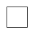 Cumulative Undergraduate GPA:		OR 	H.S. GPA (if a recent graduate):		*Please attach an official or unofficial grade transcript with current GPA listed.Directions: In 5 to 20 sentences, answer the following questions.  The scholarship committee will give more thought to your story and your personality than it will to your writing ability.  However, you should still write to the best of your ability and maintain a professional tone. Question 1: Briefly describe what you consider to be your most difficult obstacle to overcome, and explain how that obstacle has shaped your life for the better.  Specifically, how has it changed you and impacted your view on education?  (This may be an obstacle you are still attempting to overcome.) Question 2: I am investing in your education because I believe in the cause you are pursuing.  I believe in striving to be the good in the world.  What about you makes contributing to your education a wise investment?  How do I know I will receive a good return to share with the world by investing in your education?Question 3: Briefly describe the specific career you have chosen within the criminal justice field. Explain why you have chosen this path, and how you feel it will help you positively impact the world around you.  